Den Země_2023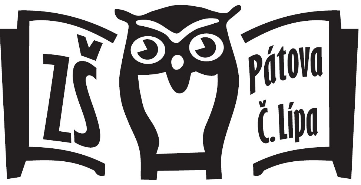 výsledková listina – vyhodnocenídívky 6. – 9. ročník Den Země_2023výsledková listina – vyhodnoceníchlapci 6. – 9. ročník CelkovépořadíNázev / složení týmuStanoviště(body)Čas / bodyBody celkem1.SÁMUJÁMU / Vlková, Zlámalová, Hölzlová, Šarbortová8738:04 / 5922.MIXED CLASS / Studená, Trnečková, Ličaverová, Vydrová, Pecinovská 7228:16 / 9813.NARUŠENÍ JEDINCI / A. Ševčíková, Votrubová, Machová, Topinková, Šabaková, Vejtrubová7035:50 / 7774.HOTTIE SENIOŘI / Štěpánková, Příhodová, Škráčková, Kubašová6747:10 / 1685.HOLKY Z ŠESTKY / Kolstrunková, Mikynová, Kalvasová, Hrušková, Stárková6035:10 / 8686.KRTCI / Pánková, Gorolová, Kořínková, Jílková, Pocarová5744:10 / 3607.DREAM TEAM/ Jančarová, Kýčková, Volemanová, N. Křivánková, Rodzhuk5745:20 / 2598.PRINCEZNY/ Krulišová, Jurenková, Tothová, Amy Pajkrtová, Annie Pajkrtová, Trang Bui Phuong5237:32 / 6589.CHLEBA S MÁSLEM A SALÁMEM / Pešková, S. Křivánková, Dovalová, L. Ševčíková, Vránová5340:08 / 457CelkovépořadíNázev / složení týmuStanoviště(body)Čas / bodyBody celkem1.NOBILIS… / J. Fedorčák, M. Fedorčák, O. Fedorčák, Ličaver, Konvalina8330:25 / 9922.KATAPULT / Budaj, Másilko, Svatoň, Petr Prokeš, Kutík, Pomikáček 7128:40 / 10813.PRSTOKLÁDCI / Houdek, Kovalčík, Ehrlich, Nešněra, Barták7334:09 / 7804.ČERNÍ OPIČÁCI / Baranovský, Melzer, Kmoch, Ille, Strupp, Rohlíček6826:36 / 11795.МЫ ЛЮБИМ…/ Vaněk, Bouška, Halimskyi6232:03 / 8706.MYSTIC DRAGON / Bajer, Mach, Kumpolt, Pecinovský, Samek, Rachač6748:18 / 1687.PÁREČCI/ Štěpánek, O. Němec, Pavel Prokeš, Najman, Munkch6145:03 / 3648.PREDÁTOŘI/ Mimra, Mošna, P. Němec, Milko, Procházka6045:35 / 2629.BLACK MONKEYS / Kubelka, Kocek, Marek5537:25 / 56010.VÁLEČNÍCI / Meduna, Mikyna, Hájek, Schëuthauer, Bašník, Sankov5342:35 / 45711.PEACH / Doubek, Schütz, Lusk, Krauz, Hrdý, Vrána 4836:20 / 654